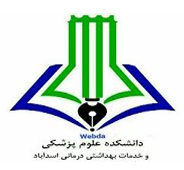 فرم رزومه اجتماعی ردیفحوزه فعالیتنوع فعالیتبازه زمانی فعالیتتعداد ساعات فعالیت1کار داوطلبی در حوزه سلامتحضور داوطلبانه به عنوان درمانگر در قالب برنامه ویزیت رایگان در درمانگاه ها و یا نقاهتگاه ها --1کار داوطلبی در حوزه سلامتحضور داوطلبانه بعنوان مراقب در بیمارستان ها و یا مراکز نگهداری سالمندان--1کار داوطلبی در حوزه سلامتحضورداوطلبانه درسامانه های مشاوره ای تلفنی--1کار داوطلبی در حوزه سلامتمشارکت در طرح های غربالگری (حضور در معاونت بهداشت جهت بررسی روند کووید و اقدامات مربوطه)آذر سال 1399 الی مهر 14008641کار داوطلبی در حوزه سلامتاجرای برنامه های فرهنگی و اجتماعی امید بخش  با هدف حمایت روانی از بیماران یا افراد سالمند (مانند قصه خوانی و اجرای برنامه های فرهنگی در بخش های بیمارستانی و یا مراکز نگهداری سالمندان)--2تولید محتوای علمی- پژوهشی در حوزه مشارکت ها و پاسخگویی اجتماعی سلامتتالیف یا ترجمه کتاب--2تولید محتوای علمی- پژوهشی در حوزه مشارکت ها و پاسخگویی اجتماعی سلامتطرح مصوب پژوهشی، پایان نامه یا مقالات علمی-پژوهشی. بررسی ارتباط بین افکار خودکشی و رضایت از زندگی در دانش اموزان، ارتباط میزان بارمراقبتی مادران با کیفیت زندگی کودکان مبتلا به سرطان، تاثیر برنامه اموزشی برقصد فرزنداوری زنان تک فرزند، طراحی، اجرا و ارزشیابی فرایند تلفیق آموزش تئوریک ومواجهه زودرس دانشجویان بهداشت عمومی با دوره کاراموزی......1401-022تولید محتوای علمی- پژوهشی در حوزه مشارکت ها و پاسخگویی اجتماعی سلامتارائه سخنرانی یا پوستر در جشنواره ها و کنگره های داخلی یا بین المللی--3برگزاری یا شرکت در دوره های آموزشی مشارکت ها و پاسخگویی اجتماعی سلامتبرگزاری دوره های آموزشی یا وبینار به عنوان مدرس  --3برگزاری یا شرکت در دوره های آموزشی مشارکت ها و پاسخگویی اجتماعی سلامتمدیریت صفحات یا سایت های اجتماعی پر مخاطب (بیش از 1000 بازدید کننده یا دنبال کننده) در حوزه آموزش سلامت عمومی--3برگزاری یا شرکت در دوره های آموزشی مشارکت ها و پاسخگویی اجتماعی سلامتشرکت در دوره های آموزشی بعنوان فراگیر(شرکت در کارگاههای برگزار شده)1402-14018 ساعت4تولید محتوای رسانه ای-هنری در حوزه مشارکت ها و پاسخگویی اجتماعی سلامت (پذیرفته شده در کنگره های تخصصی)طراحی بروشور، تراکت، پمفلت و ...4تولید محتوای رسانه ای-هنری در حوزه مشارکت ها و پاسخگویی اجتماعی سلامت (پذیرفته شده در کنگره های تخصصی)هنرهای تجسمی : نقاشی ، طراحی ، خطاطی ، کاریکاتور و ...--4تولید محتوای رسانه ای-هنری در حوزه مشارکت ها و پاسخگویی اجتماعی سلامت (پذیرفته شده در کنگره های تخصصی)ادبی : شعر ، ترانه ، داستان ، داستان کوتاه ، مقاله ادبی و ...--4تولید محتوای رسانه ای-هنری در حوزه مشارکت ها و پاسخگویی اجتماعی سلامت (پذیرفته شده در کنگره های تخصصی)هنرهای نمایشی و فیلم : فیلم کوتاه داستانی ، انیمیشن ، مستند ، پویانمایی ، تیزر و نماهنگ ، نمایشنامه نویسی ، تله تئاتر و ...--4تولید محتوای رسانه ای-هنری در حوزه مشارکت ها و پاسخگویی اجتماعی سلامت (پذیرفته شده در کنگره های تخصصی)دیجیتال : طراحی نرم افزار ، اپلی کیشن ، وب سایت ، بازی و ...--5فعالیت در موسسات خیریه، سازمان های مردم نهاد، انجمن های حمایتی و صندوق های قرض الحسنهعضو موسس یا هیات مدیره، سفیر یا تامین کننده مالیحمایت مالی در خیریه ها1396 تاکنون6فعالیت های اقتصادی  در حوزه پاسخگویی اجتماعی سلامتاستارت آپ یا کارآفرین اجتماعی--6فعالیت های اقتصادی  در حوزه پاسخگویی اجتماعی سلامتسرمایه گذار اجتماعی--7مسئولیت های اجرایی در حوزه پاسخگویی اجتماعیمدیریت اجرایی جشنواره ها یا کنگره های حوزه مشارکت و پاسخگویی اجتماعی--7مسئولیت های اجرایی در حوزه پاسخگویی اجتماعیعضویت در کارگروه ها و کمیته های پاسخگویی اجتماعی